 РОССИЙСКАЯ ФЕДЕРАЦИЯМУНИЦИПАЛЬНОЕ ОБРАЗОВАНИЕ                           «НОВОЗЫБКОСКИЙ ГОРОДСКОЙ ОКРУГ  БРЯНСКОЙ ОБЛАСТИ»ОТДЕЛ ОБРАЗОВАНИЯ НОВОЗЫБКОВСКОЙГОРОДСКОЙ АДМИНИСТРАЦИИ243020 Брянская область, г.Новозыбков, ул. Ленина, 1,тел./факс 8(48343) 3-37-07 e-mail: ic-nov@mail.ru   www.ic-nov.jimdo.comОКПО 02103559   ОГРН 1023201537501   ИНН/КПП 3204001463/324101001	   ПРИКАЗот 25.05.2021	№ 186О сроках обработки экзаменационных работ и апелляций о несогласии с выставленными баллами  при  проведении ГИА по образовательным программамсреднего общего образования  в 2021  году       В соответствии с   письмами  Рособрнадзора от 19 мая 2021 года № 10-184 и от 24.05.2021 № 10-190  о направлении графиков обработки экзаменационных материалов и апелляций основного  этапа ГИА-11 в 2021 году,  руководствуясь приказом департамента образования и науки Брянской области от 24.05.2021 № 741  «О сроках обработки экзаменационных работ и апелляций о несогласии с выставленными баллами при проведении  государственной итоговой аттестации по образовательным программам среднего общего образования  в Брянской области в 2021 году»,  в целях обеспечения соблюдения единых требований и разрешения спорных вопросов при оценке экзаменационных работ в рамках ГИА , защиты прав участвующих в ГИА обучающихся образовательных организаций и выпускников прошлых лет  ПРИКАЗЫВАЮ: Руководителям   образовательных учреждений:  МБОУ «СОШ  № 1» Колышевой Е.А.,  МБОУ «Гимназия» Хохлову Н. А., МБОУ «СОШ  № 3» Дятлову И.Н.,  МБОУ «СОШ  № 4» Подошве Н.И.,  МБОУ «СОШ  № 6» Шелковому И.Н.,  МБОУ «СОШ  № 9» Пешехонову Д.В., МБОУ «Замишевская СОШ» Комиссарову Р.К., МБОУ «Старокривецкая СОШ» Сазоненко В.М., МБОУ «Старобобовичская СОШ» Дороховой Т.М.,  МБОУ «Сновская СОШ» Молочек В.А., МБОУ «Катичская СОШ» Святохо И.Н.,  МБОУ «Новобобовичская СОШ» Галанову А.А., МБОУ «Верещакская СОШ» Ковалевой З.И.,  руководителям образовательных организаций среднего профессионального образования: ГАПОУ «НППК» Макаркину Н.И.,  ГАПОУ «НМК» Шкарину В.И.,  ФГБОУ ВО ГАУ Новозыбковского филиала «НСХТ» Бондаренко В.И., Новозыбковского филиала ГАПОУ "БТЭиР им. Героя Советского Союза М.А. Афанасьева Дмитроченко С.А.)1.1. Довести  до сведения участников ЕГЭ    графики    обработки экзаменационных работ и апелляций о несогласии с выставленными баллами основного и дополнительного  периода ЕГЭ,  утвержденные приказом департамента образования и науки Брянской области  от 24.05.2021 № 741  «О сроках обработки экзаменационных работ и апелляций о несогласии с выставленными баллами при проведении  государственной итоговой аттестации по образовательным программам среднего общего образования  в Брянской области в 2021 году»  (приложение 1,  приложение 2).1.2. Довести  до сведения участников ГВЭ    график     обработки экзаменационных работ и апелляций о несогласии с выставленными баллами основного    периода ГВЭ,  утвержденные приказом департамента образования и науки Брянской области  от 24.05.2021 № 741  «О сроках обработки экзаменационных работ и апелляций о несогласии с выставленными баллами при проведении  государственной итоговой аттестации по образовательным программам среднего общего образования  в Брянской области в 2021 году»  (приложение 3).1.3. Разместить данную информацию  на информационных стендах, сайте ОУ 2. Контроль исполнения приказа  возложить на заместителя начальника Отдела образования Новозыбковской городской администрации Ерёму Н.Н.    Начальник                                                 Резников Г.Л.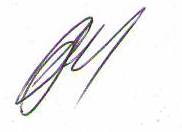 Ерёма Н.Н., 33844